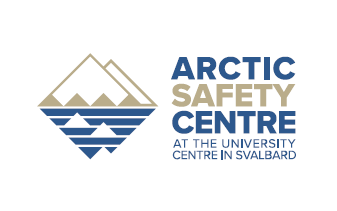 Arctic field Safety courseObjectiveThe course participants must be able to identify and limit the risks of activities carried out at a research station. In addition, they must describe actions that prevent or restrict the impact of incidents and accidents associated with the station's activities.This is a pilot course; therefore, participants must contribute to design the final course.ParticipantsThe course is primarily aimed at persons who are responsible for the day-to-day operation of a research station. The course may also be relevant to persons who are responsible for implementing major field activities.PrerequisitesIt is expected; that participants have knowledge of arctic conditions and have knowledge of the general operation of a research station or for the implementation of major field activities.Duration:The course starts Monday 1 October at 04PM and ends Monday 8 October at 11AM (on arrival by plane from Ny-Ålesund).ProgramThe course is structured as a combination of theory and practice, why accommodation in the field will be a major part of the course.Monday at 16 - 22:Welcome and introduction to the course.Risk analysis; theory and methodCase: Stay outside the research stationPreparation for field staysTuesday - Thursday:Sailing to Trygghamna, where we establish our campSetting up camp• Layout for a camp• Securing the camp• Use of rifle and flare gunReview of natural hazards such as:• Terrain types, landslide and avalanches, river, open water, snow as well as ice and glaciers• Climate and weather• Wild LifeTrip Planner:• Security procedures (roles and responsibilities)• Tour preparation, summer and winter• Dressing, summer and winter• Emergency equipmentSailing with Polarsyssel to Ny-Ålesund• Use of small boats• Safety equipment and clothing• Work from larger vesselsFriday - Sunday:Arrival in Ny-Ålesund Research StationIntroduction to Ny-Ålesund Research Station and the activities carried out from different basesReview of manmade risk factors:• Transport by snowmobile, ATV, helicopter and airplane• Work on glaciers and sea ice• Testing of maritime emergency equipmentCommunication and Navigation:• Communication means, HF, VHF, satellite phone, PLB• Navigation means, card and compass, GPSEnvironmental pollution:• Spills and waste• Ancient monumentsCrisis management:• Emergency plan• SAR handling, equipment, procedures• Accident management, information and communications, roles and responsibility• Fire preparedness, evacuation plans• DebriefingSunday evening:Course evaluationMonday morning:Flight back to Longyearbyen